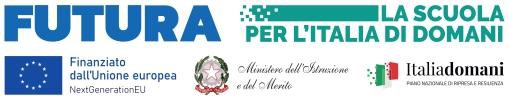 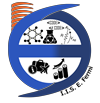 ISTITUTO DI ISTRUZIONE SUPERIORE "E.FERMI" (SAIS052008)Istituto Tecnico Industriale "E. Fermi" (SATF05201R) Istituto Tecnico Commerciale "G. Dorso" (SATD05201E)Al Dirigente Scolastico IIS “E.Fermi” SarnoOGGETTO: Autorizzazione a partecipare ai percorsi PNRR Misura 1.4 "Intervento straordinario finalizzato alla riduzione dei divari territoriali nelle scuole secondarie di primo e di secondo grado e alla lotta alla dispersione scolastica”.Il sottoscritto_	, in qualitàdi genitore dell’alunno/a  nato/a a 	il    iscritto/a  nell’a.s.  2023/24  alla  classe: 	_sezione:	Sede 	autorizza	□ non autorizzaIl/la proprio/a figlio/a a svolgere le seguenti attività programmate che si svolgeranno in orario extra- curriculare presso la sede centrale dell’IIS “E. Fermi” a partire presumibilmente dal mese di Maggio 2024, secondo il calendario che sarà successivamente diffuso attraverso la Bacheca Argo e sito web dell’Istituto.Percorsi per il potenziamento delle competenze di base:oPercorsi co- curriculari:Dichiaro altresì di essere a conoscenza del fatto che l'adesione al corso comporta un impegno regolare e che le eventuali assenze devono essere giustificate.Data	Firma di entrambi i genitori	_________________________	_________________________Via Roma n. 151 -84087 SARNO (SA) - Tel. 081/943214 Fax 081/5137401e mail:sais052008@istruzione.it - sais052008@pec.istruzione.it - C.F. 98000100655Inglese (livello intermedio)Inglese (livello avanzato)  Spagnolo (livello base) “Economia in Pratica: Gestione Aziendale nella Vita RealeLaboratorio di TeatroViaggiando nell'Economia del Turismo: Sviluppo Sostenibile e Opportunità EconomicheImpianti Elettrici Intelligenti: Progettazione e Implementazione di Sistemi di Automazione Avanzati“Networking Essentials”Laboratorio sulla legalitàOltre il Campo: Un Viaggio di Squadra attraverso lo Sport e la CondivisioneNote di Connessione: Un Percorso di Esplorazione Musicale e CreativaColori dell'Immaginazione: Un Viaggio nell'Arte e nella CreativitàDigital Citizenship: Navigare il WWW Safely and EthicallyEsplorando il Cielo: Corso Pratico sull'Utilizzo Professionale dei DroniSun Power: Progettazione, Installazione e Manutenzione dei Sistemi Fotovoltaici